В соответствии с Гражданским кодексом Российской Федерации, на основании Федерального закона Российской Федерации от 06.10.2003г. № 131-ФЗ «Об общих принципах организации местного самоуправления в Российской Федерации»,   Собрание депутатов Мариинско-Посадского муниципального округа решило:1. Передать безвозмездно из муниципальной собственности Сутчевского сельского поселения Мариинско-Посадского района Чувашской Республики в собственность Мариинско-Посадского района Чувашской Республики для предоставления нуждающимся в улучшении жилищных условий следующее имущество:2. Настоящее решение вступает в силу со дня подписания.Председатель Собрания депутатовМариинско-Посадского муниципального округа                                            В.В. Петров                                                                                  Чăваш  РеспубликинСĕнтĕрвăрри муниципаллă округĕн депутатсен ПухăвĕЙ Ы Ш Ă Н У2022.12.15     5/ 20  №Сĕнтĕрвăрри хули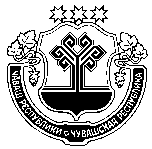 Чувашская  РеспубликаСобрание депутатов Мариинско-Посадскогомуниципального округа Р Е Ш Е Н И Е                 15.12.2022  № 5/20г. Мариинский  ПосадО передаче имущества из муниципальной собственности  Сутчевского сельского поселения Мариинско-Посадского района Чувашской Республики в собственность Мариинско-Посадского района Чувашской РеспубликиО передаче имущества из муниципальной собственности  Сутчевского сельского поселения Мариинско-Посадского района Чувашской Республики в собственность Мариинско-Посадского района Чувашской Республики№ п/пНаименование объекта недвижимостиАдресКадастровый номерПлощадькв.м.1Квартира, назначение: жилоеЧувашская Республика, г. Мариинский Посад, ул. Курчатова, д. 18, кв. 3921:16:00:0000:18-39      33,3